ANNUAL IMPACT STATEMENT 2021Association for Education and Rehabilitation of the Blind and Visually ImpairedAER Accreditation Council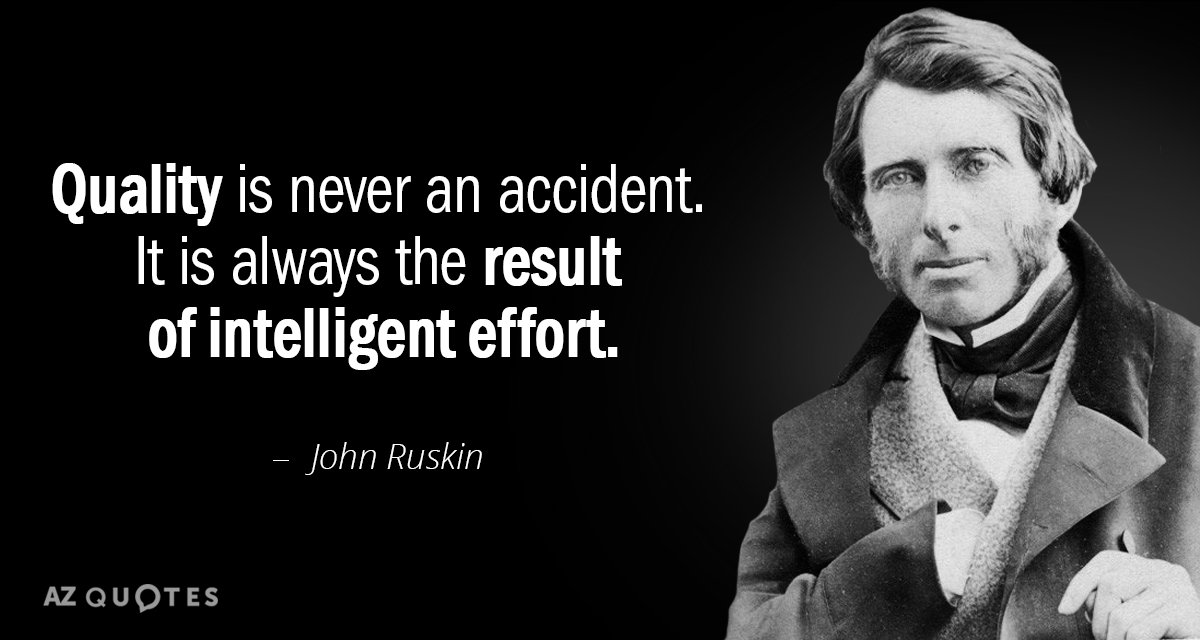 January 2022MESSAGE FROM THE CHAIR OF AER ACCREDITATION COUNCIL – Michele BashamTHE MAIN GOAL FOR 2021: COMPLETE CHEA PREPARATIONSAER Accreditation Council entered 2021 with the goal of completing its vigorous exploration of all aspects of organization, policy and procedures as needed to be successful in achieving recognition by the Council for Higher Education Accreditation (www.CHEA.org).  This process generally takes about 18 months.  By year’s end, the updates and new policies and procedures were completed and the CHEA Recognition committee team commenced writing the application narrative and organizing all materials according to each standard.  AERAC’s work related to our CHEA Application was spearheaded by a CHEA Recognition Committee, reporting to the Higher Education Accreditation Commission which oversees all aspects of accrediting personnel preparation programs in universities.  The committee conducted a very thorough overhaul of the AER Accreditation webpage, standards, policies and procedures, and handbook with particular emphasis on accessibility, greater transparency and a commitment to streamlining practices.  Feedback from accredited programs and the many professionals who served on review panels in 2021 was a major factor in identifying and resolving issues.  Target for submission to CHEA was set for March 2022 so that CHEA’s processes can be completed for a decision by December 2022.  March 2022 update: the application has been submitted!ESTABLISHMENT OF OSAC: ORGANIZATIONS AND SCHOOLS ACCREDITATION COMMISSIONOur work on CHEA Recognition also affected the conduct of accreditations for organizations and specialized schools for the blind.  With its very first meeting in January, AERAC began studying the possibility of creating an accreditation commission to reflect expertise in needs and issues of these organizations, handle Provisional Accreditation follow ups, review standards for relevance and clarity, and provide all initial decisions for ultimate approval by AERAC, thereby separating the appeals process conducted by AERAC from the initial recommendations.  The Organizations and Schools Accreditation Commission (OSAC) was officially created in March and a full complement of five members was empaneled in November.Coinciding with these organizational steps, the need for greater communication to the leadership of our field was identified, in particular as it related to creating a pool of qualified reviewers to meet the large list of HEAC and OSAC candidates for accreditation/re-accreditation.  A presentation entitled AER Accreditation Program: Earning Trust, Building Leadership was delivered to the virtual VisionServe Alliance conference in April 2021.A Diversity, Equity, Inclusion and Accessibility Policy for AERAC was approved 9/30/2021.KEY INPUT FROM PROFESSIONALS Input from professionals in the field, review panel members, and university program leaders was a critical part of the functioning of AERAC and its accreditation commissions.  Among the decisions impacted were: Policy on Telepractice (remote and/or virtual instruction), Guidance on Hours of Blindfold training for O&M, use of Dropbox and the Self-Study forms in the review process, assessment of Virtual On-Site visits, transparent reporting on the website of AERAC decisions on all higher education programs (accredited and non-accredited), and requirements of faculty in Low Vision Personnel Preparation programs.    As part of the CHEA Recognition process, the HEAC page on the AERBVI website will include expiration dates of all accredited higher education programs and a link to AERAC decision histories of higher education programs beginning in 2022.Looking ahead:  12 universities will begin their process of accreditation/re-accreditation in 2022. 12 organizations are in the process and scheduling their re-accreditations in 2022. AERAC is here to advance excellence in the field of blindness and low vision…and we are prepared to join you in the work to make it happen.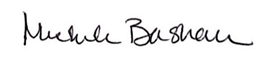 Michelle Basham										   CHAIR, AER Accreditation Council*As reported in 2020, the Council for Higher Education Accreditation focuses exclusively on higher education accreditation and quality assurance.  Just as accreditation is an opportunity for higher education programs and direct-service organizations and specialized schools to measure themselves against standards of excellence, so too recognition provides AER Accreditation Council a means for self-review and peer review of its management and program.  (www.CHEA.org)ACCOMPLISHMENTS January 2021 – March 2022Awarded Full Accreditation: 6 HEAC, 8 OSACSalus University – LVT       		 ☆		 Texas Tech University – O&M   North Carolina Central University – TVI          Missouri State University – O&M and TVI	   ☆           	       University of Arizona – TVI                Visually Impaired Pre-School               ☆    Lighthouse for the Visually Impaired and Blind  Independence with Low Vision/Elder Care of Alachua     Leader Dogs for the Blind          ☆         Centre for Sight Enhancement    Lighthouse of Broward                      ☆    Florida Outreach Center for the BlindCincinnati Association for the Blind and Visually Impaired  Removed Provisional Accreditation and Awarded Full Accreditation: 2 OSACNew Vision for Independence             ☆     Central Susquehanna Sight ServicesWe wish to convey our heartfelt gratitude to AERAC Members:  Chair Mark Richert, Anthony Stevens, Don Overton, John McAllister, Kathy Beveridge*, Natalina Martiniello*, Paul Olson, Tamara Greenwood, and these members whose terms expired:  Eileen Silverman, Sylvia Perez HEAC Members:  Chair John McAllister, Brooke Kruemmling*, Dan Norris, Dawn Anderson*, Dorinda Rife*, Richard Oliver, Sean Tikkun, and these members whose terms expired:  Olga Overbury, Bill Penrod, Donna LeeOSAC Members:  Chair Paul Olson, Ronee David*, Sylvia Perez*, Kathy Mullen*, Jeanne Prickett*CHEA Recognition Committee Members: Chair Bill Penrod, John McAllister, Donna Lee, Dan Norris*new appointeesHONORING REVIEW PANEL MEMBERS IN 2021The AER Accreditation Council as well as its Higher Education Accreditation Commission and Organizations and Schools Accreditation Commission especially wish to acknowledge the 36 dedicated professionals who served on review panels in 2021.  Shannon Darst 			Sumer Bellinder 		Julie Hapeman Cressie Wright 			Walter Wittich 			Rene PaquinUsha Kumar 			Joyce Mahoney	 		Sierra Dockery Kevin Hollinger	 		Dr. Lylas Mogk 			Nancy Prussing Nancy Parkin-Bashizi 		Donna-Sue Sullivan 		Jerry MillerToni Walls 			Nick Casias 			Brendan Tedrick Carin Sanders 			Judy Jackson 			Stacy Kelly Kristin Opplinger 		Sue Dalton 			Irene Brown Sandra Lewis 			Tamara Greenwood 		Scott Smith Allie Futty 			Mackenzie Savaiano 		David Presley Kristy Plesscher 		Belinda Rudinger 		Brooke Kruemmling 		Peggy Beckley			Jennifer Brooks			Beverly BennettWe could not do it without you!Do you want to join your peers on a review team?  🖰   https://aerbvi.org/the-national-accreditation-council/become-a-reviewer/  📱   703-671-4500             📧  accreditation@aerbvi.org ~~☆~~